02 ноября 2015                                                                                    № 11ПОСТАНОВЛЕНИЕКАРАРОб утверждении Реестра улиц  Атабаевского сельского поселения Лаишевского муниципального района Республики Татарстан.  Во исполнение  постановления руководителя Исполнительного комитета Атабаевского сельского поселения   №9  от 14.08.2015  «Об утверждении Положения о порядке присвоения, изменения и аннулирования адресов объектам недвижимости на территории Атабаевского сельского поселения Лаишевского муниципального района Республики Татарстан»,    в целях обеспечения формирования единого адресного пространства на территории поселения, правильности оформления имущественных и иных актов, связанных с объектами недвижимости, формирования единой системы информации о недвижимом имуществе 
ПОСТАНОВЛЯЮ:
     1. Утвердить Реестр улиц Атабаевского сельского поселения согласно Приложения 1.       2. Разместить настоящее постановление на сайте Лаишевского муниципального района Республики Татарстан;     3. Контроль над исполнением настоящего постановления оставляю за собой.Руководитель Исполнительного комитета  Атабаевского сельского  поселения      		            Л.Р.Халилова                                                                                                                        Приложение 1.Утвержден постановлением Руководителя Исполнительного комитета Атабаевского сельского поселения Лаишевского муниципального района Республики Татарстан от 02.11.2015 г. №11Реестр улиц Атабаевского сельского поселения Лаишевского муниципального района Республики ТатарстанРуководитель Исполнительного комитета  Атабаевского сельского  поселения      		            Л.Р.Халилова                                    ИСПОЛНИТЕЛЬНЫЙ  КОМИТЕТАТАБАЕВСКОГО СЕЛЬСКОГО ПОСЕЛЕНИЯ Лаишевского муниципального района Республики Татарстан  422635 Лаишевский район, с. Атабаево            Ул.Молодежная ,д. 1,Тел, факс:    8(84378)-4-87-41    Atab.La@tatar.ru          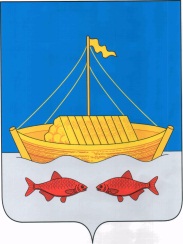  АТАБАЙ АВЫЛ ЖИРЛЕГЕ БАШКАРМА КОМИТЕТЫ ЛАЕШ МУНИЦИПАЛЬ РАЙОНЫ ТАТАРСТАН РЕСПУБЛИКАСЫ422635 Лаеш районы, Атабай  авылыЯшьлэр урамы , 1нче йорт Тел,факс:   8(84378)-4-87-41Atab.La@tatar.ru          №АдресНазвание улицДата утверждения, НПА1422635, РТ Лаишевский р-н, с.Атабаевоул. ТатарстанРешение Совета №10 от 30.06.20051422635, РТ Лаишевский р-н, с.Атабаевоул. ПионерскаяРешение Совета №10 от 30.06.20051422635, РТ Лаишевский р-н, с.Атабаевоул. СоветскаяРешение Совета №10 от 30.06.20051422635, РТ Лаишевский р-н, с.Атабаевоул. КомсомольскаяРешение Совета №10 от 30.06.20051422635, РТ Лаишевский р-н, с.Атабаевоул. ОктябрьскаяРешение Совета №10 от 30.06.2005 1422635, РТ Лаишевский р-н, с.Атабаевоул. ШкольнаяРешение Совета №10 от 30.06.20051422635, РТ Лаишевский р-н, с.Атабаевоул. ВодопроводнаяРешение Совета №10 от 30.06.20051422635, РТ Лаишевский р-н, с.Атабаевоул. ГвардейскаяРешение Совета №10 от 30.06.20051422635, РТ Лаишевский р-н, с.Атабаевоул. МолодежнаяРешение Совета №10 от 30.06.20051422635, РТ Лаишевский р-н, с.Атабаевоул. НабережнаяРешение Совета №10 от 30.06.20051422635, РТ Лаишевский р-н, с.Атабаевоул. ПолеваяРешение Совета №10 от 30.06.20051422635, РТ Лаишевский р-н, с.Атабаевоул. Вафина ДамираРешение Совета №10 от 30.06.20051422635, РТ Лаишевский р-н, с.Атабаевоул. ЗаповедникРешение Совета №10 от 30.06.2005